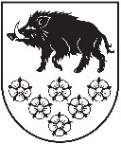 LATVIJAS REPUBLIKAKANDAVAS NOVADA DOMEDārza iela 6, Kandava, Kandavas novads, LV – 3120, Reģ. Nr.90000050886,Tālrunis 631 82028, fakss 631 82027, e-pasts: dome@kandava.lvDOMES ĀRKĀRTAS SĒDES PROTOKOLSKandavā2018.gada 12.jūlijā  					                                        Nr.11Sēde sasaukta  		plkst. 08.30Sēdi atklāj   			plkst. 08.30Sēdi vada   		           I.Priede, domes priekšsēdētāja                                                  Sēdi protokolē 	           A.Dundure, kancelejas vadītājaSēdē piedalās 	           E.Bariss,  G.Birkenšteins, G.Cīrule, S.Ezeriņa,  10  deputāti                          I.Freiberga,  A.Ķieģelis, I.Priede,  D.Puga,  D.Rozenfelds,				S.ZvirgzdiņaSēdē nepiedalās		R.Bērziņš ( attaisnotu iemeslu dēļ)5  deputāti 			R.Fabjančiks ( attaisnotu iemeslu dēļ)				G.Indriksons ( attaisnotu iemeslu dēļ)				I.Lasis ( attaisnotu iemeslu dēļ)				K.Ševčuks ( attaisnotu iemeslu dēļ)Sēdē piedalās pašvaldības administrācijas darbinieki, pieaicinātās personas: E.Dude, domes izpilddirektors,  SIA “Kandavas komunālie pakalpojumi” valdes loceklis2018.gada 10.jūlijā Kandavas novada domē reģistrēts ( reģ.Nr. 3-12-2/ ) SIA “Kandavas komunālie pakalpojumi” valdes locekļa O.Kļavas iesniegums ar lūgumu domei pieņemt lēmumu par projekta “ Ūdenssaimniecības pakalpojumu attīstība Kandavā II kārta”  finansējuma apstiprināšanu.Pamatojoties uz likuma “ Par pašvaldībām”  28.pantu, Kandavas novada domes ārkārtas sēde 2018.gada 12.jūlijā plkst. 08.30  sasaukta pēc domes priekšsēdētājas I.Priedes iniciatīvas un uz saņemtā iesnieguma pamata.Sēdes vadītāja I.Priede paziņo, ka domes ārkārtas sēdes darba kārtībā iekļauts 1  jautājums. Pamatojoties uz likuma “Par pašvaldībām” 31.pantu,Dome, atklāti balsojot: PAR –  10   ( E.Bariss,  G.Birkenšteins, G.Cīrule, S.Ezeriņa,  I.Freiberga, A.Ķieģelis, I.Priede, D.Puga, D.Rozenfelds, S.Zvirgzdiņa)PRET –  0 , ATTURAS-  0,NOLEMJ: Apstiprināt domes ārkārtas sēdes darba kārtību ar  1 jautājumu.DARBA KĀRTĪBA1. Par finansējumu projektā “Ūdenssaimniecības pakalpojumu attīstība Kandavā  II kārta”  1.§Par  finansējumu projektā “ Ūdenssaimniecības pakalpojumu attīstība Kandavā II kārta” Ziņo: O.KļavaPar jautājumu izsakās: D.Rozenfelds, I.Priede, G.Cīrule, A.Ķieģelis, S.Zvirgzdiņa, D.PugaKandavas novada domē 2018. gada 10. jūlijā reģistrēts (reģ. Nr. 3-12-1/ 68) SIA „Kandavas komunālie pakalpojumi”  valdes locekļa O.Kļavas iesniegums ar  lūgumu pašvaldībai pieņemt lēmumu par projekta „Ūdenssaimniecības attīstība Kandavā II kārta” finansējumu.  Domei  lēmums  jāpieņem, lai izpildītu 2018.gada 11.maija Centrālās finanšu līguma aģentūras lēmuma “Par projekta iesnieguma Nr. 5.3.1.0/17/I/031 atkārtotu apstiprināšanu ar nosacījumu ( otrās atlases kārtas ietvaros)” nosacījumus. Līdz ar jauna lēmuma pieņemšanu, nepieciešams atcelt domes sēdē  2017.gada 26.oktobrī  pieņemto lēmumu “Par finansējumu projektā “ Ūdenssaimniecības attīstības Kandavā, II kārta” ( protokols Nr. 16   12.§). Pamatojoties uz likuma „Par pašvaldībām” 14. panta otrās daļas 6.punktu,  15.panta pirmās daļas 1.punktu, Ministru kabineta 2016. gada 21. jūnija noteikumiem Nr. 403  „Darbības programmas “Izaugsme un nodarbinātība” 5.3.1. specifiskā atbalsta mērķa “Attīstīt un uzlabot ūdensapgādes un kanalizācijas sistēmas pakalpojumu kvalitāti un nodrošināt pieslēgšanas iespējas” īstenošanas noteikumi”,Dome, atklāti balsojot: PAR –   9  ( E.Bariss, G.Birkenšteins, G.Cīrule, S.Ezeriņa,  I.Freiberga, A.Ķieģelis,  I.Priede, D.Puga,  S.Zvirgzdiņa)PRET –  0 , ATTURAS- 1 , ( D.Rozenfelds)NOLEMJ: 1.Apstiprināt projekta „Ūdenssaimniecības pakalpojumu attīstība Kandavā II kārta” kopējās izmaksas 965931,11 EUR, no kurām 618228,82 EUR ir attiecināmās izmaksas (Kohēzijas fonda finanšu instrumenta finansējums 427371,17 EUR, Kandavas novada domes finansējums 190857,65 EUR), 180061,35 EUR  neattiecināmās izmaksas (ūdensvada izbūvei) un 167640,94 EUR pievienotās vērtības nodoklis.2.Kandavas novada dome apliecina, ka projektam „Ūdenssaimniecības pakalpojumu attīstība Kandavā II kārta” tiks nodrošināts priekšfinansējums 965931,11 EUR apmērā. Finansējumu paredzēt no Kandavas novada domes pamatbudžeta līdzekļiem.3.Kandavas novada dome apliecina, ka projektam „Ūdenssaimniecības  pakalpojumu attīstība Kandavā II kārta” tiks nodrošināts līdzfinansējums 538559,94 EUR apmērā, no kura 190857,65 EUR attiecināmo izmaksu segšanai, 180061,35 EUR neattiecināmo izmaksu segšanai (ūdensvada izbūve) un 167640,94 EUR pievienotās vērtības nodokļa nomaksai. Finansējumu paredzēt no Kandavas novada domes pamatbudžeta līdzekļiem.4. Uzdot SIA “Kandavas komunālie pakalpojumi”, pēc pievienotās vērtības nodokļa 167640,94 EUR apmērā atgūšanas,   atmaksāt to Kandavas novada domei.5.  Atcelt ar 2018.gada 12.jūliju Kandavas novada domes sēdē 2017.gada 26.oktobrī ( protokols Nr.16  12.§) pieņemto lēmumu “Par finansējumu projektā “ Ūdenssaimniecības attīstība Kandavā II kārta””. ( iesniegums pielikumā)Sēde slēgta plkst. 08.50Sēdi vadīja  (personiskais paraksts) I.Priede Protokolēja  (personiskais paraksts) A.Dundure